Погранзастава по периметру страны... "Кубок Героев Ярославля"ВВПОД ЮНАРМИЯ декабрь 2019 г.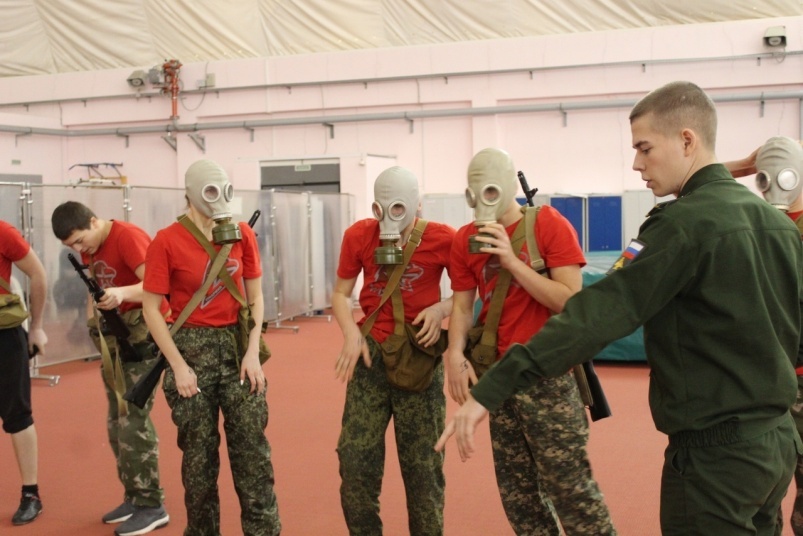 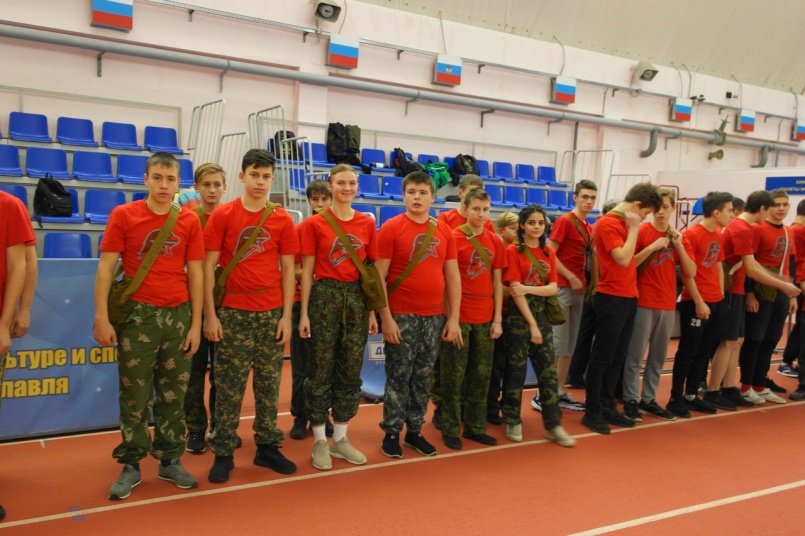 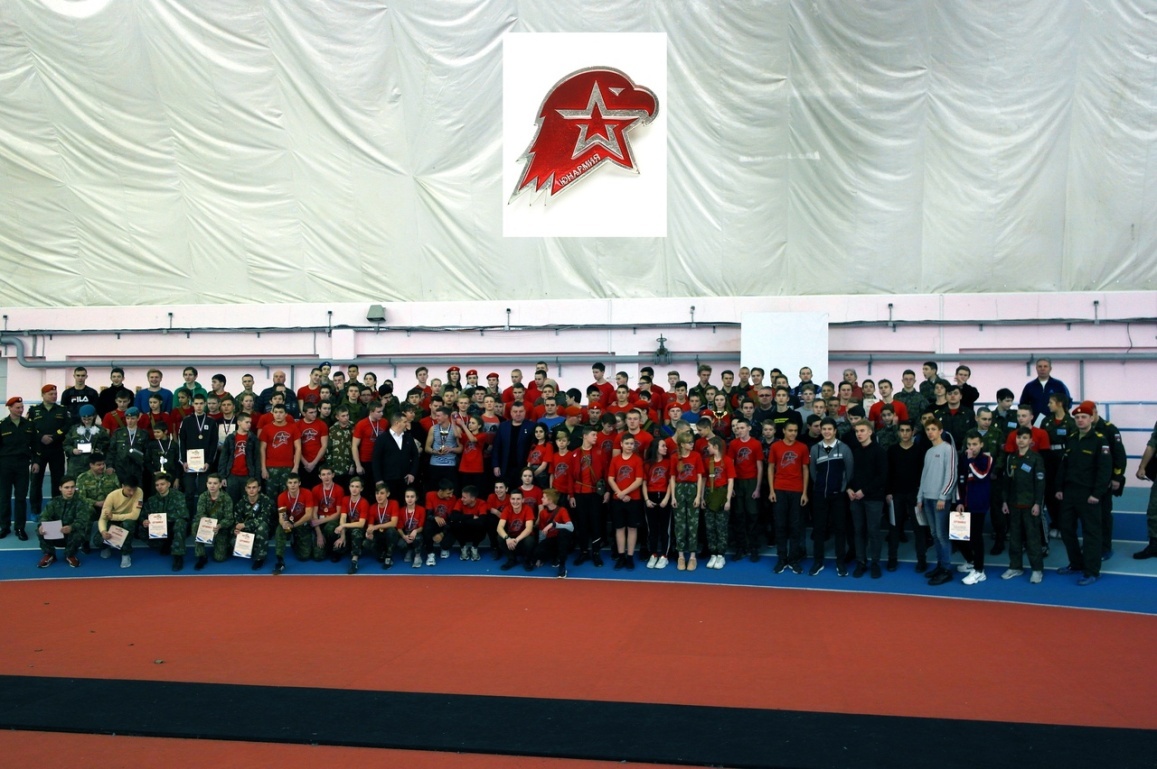 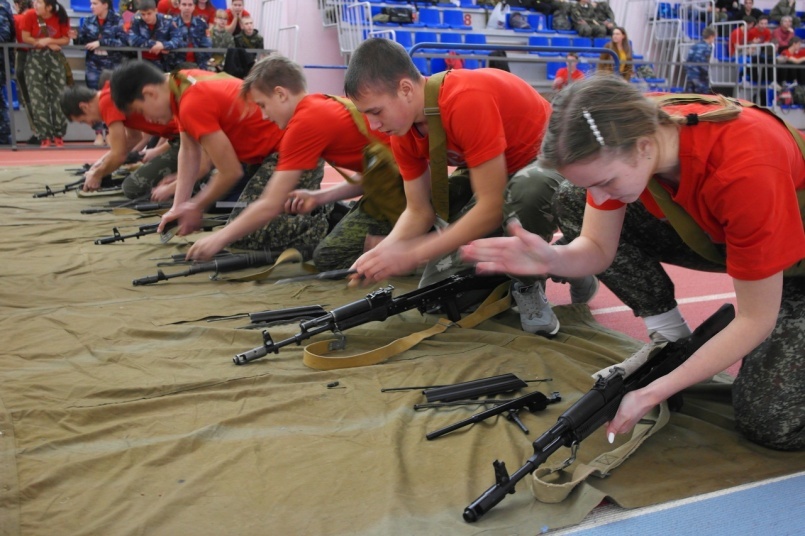 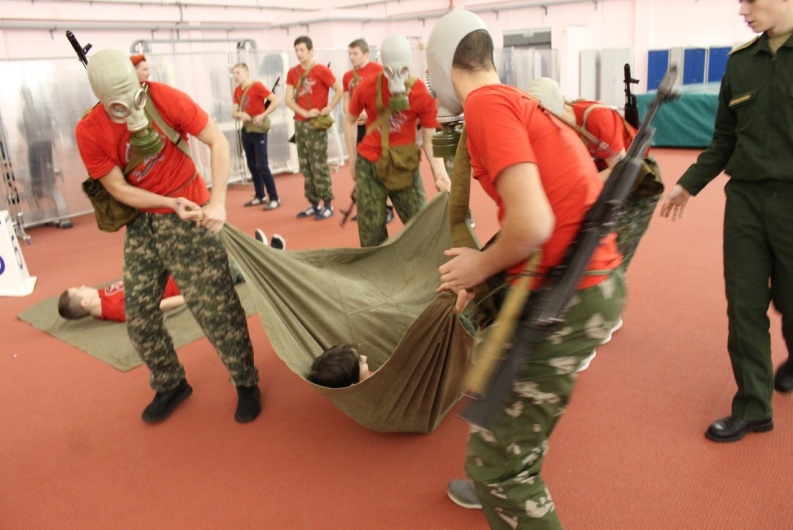 